Проект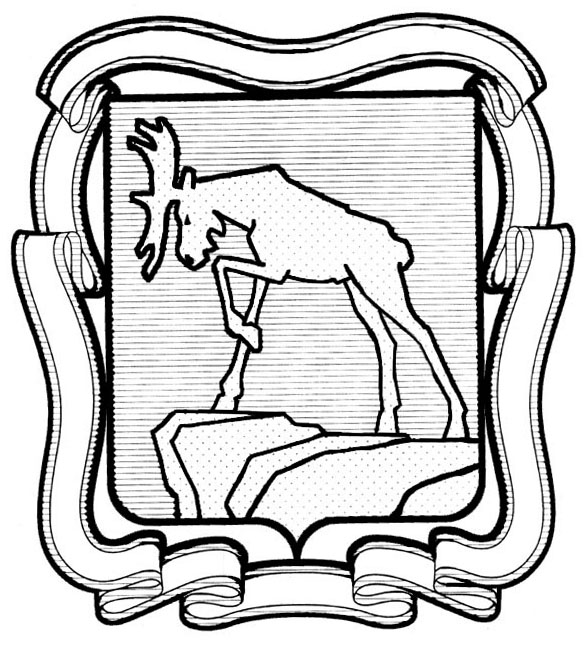 СОБРАНИЕ ДЕПУТАТОВ МИАССКОГО ГОРОДСКОГО ОКРУГА                                                         ЧЕЛЯБИНСКАЯ ОБЛАСТЬ     ____________________ СЕССИЯ СОБРАНИЯ  ДЕПУТАТОВ МИАССКОГО ГОРОДСКОГО ОКРУГА ШЕСТОГО СОЗЫВАРЕШЕНИЕ №_______от 04.07.2024 г.Рассмотрев заявление Главы Миасского городского округа Е.В. Ковальчука о досрочном прекращении полномочий, учитывая рекомендации постоянной комиссии по вопросам законности, правопорядка и местного самоуправления, в соответствии с  пунктом 2 части 6 статьи 36  Федерального закона от 06.10.2003 г. №131-ФЗ «Об общих принципах организации местного самоуправления в Российской Федерации», руководствуясь Федеральным законом  от 06.10.2003 г. №131-ФЗ «Об общих принципах организации местного самоуправления в Российской Федерации» и Уставом Миасского городского округа, Собрание депутатов Миасского городского округаРЕШАЕТ:1. Прекратить досрочно полномочия Главы Миасского городского округа Ковальчука Егора Викторовича 04.07.2024г. в связи с отставкой по собственному желанию.2. Администрации Миасского городского округа осуществить выплату денежной компенсации Ковальчуку Егору Викторовичу за неиспользованный отпуск.3. Настоящее Решение вступает в силу с момента подписания.4. Контроль исполнения Решения возложить на постоянную комиссию по вопросам законности, правопорядка и местного самоуправления.Председатель Собрания депутатовМиасского городского округа                                                                      Д.Г. Проскурин                           